PROCESO CONSULTAS JURIDICAS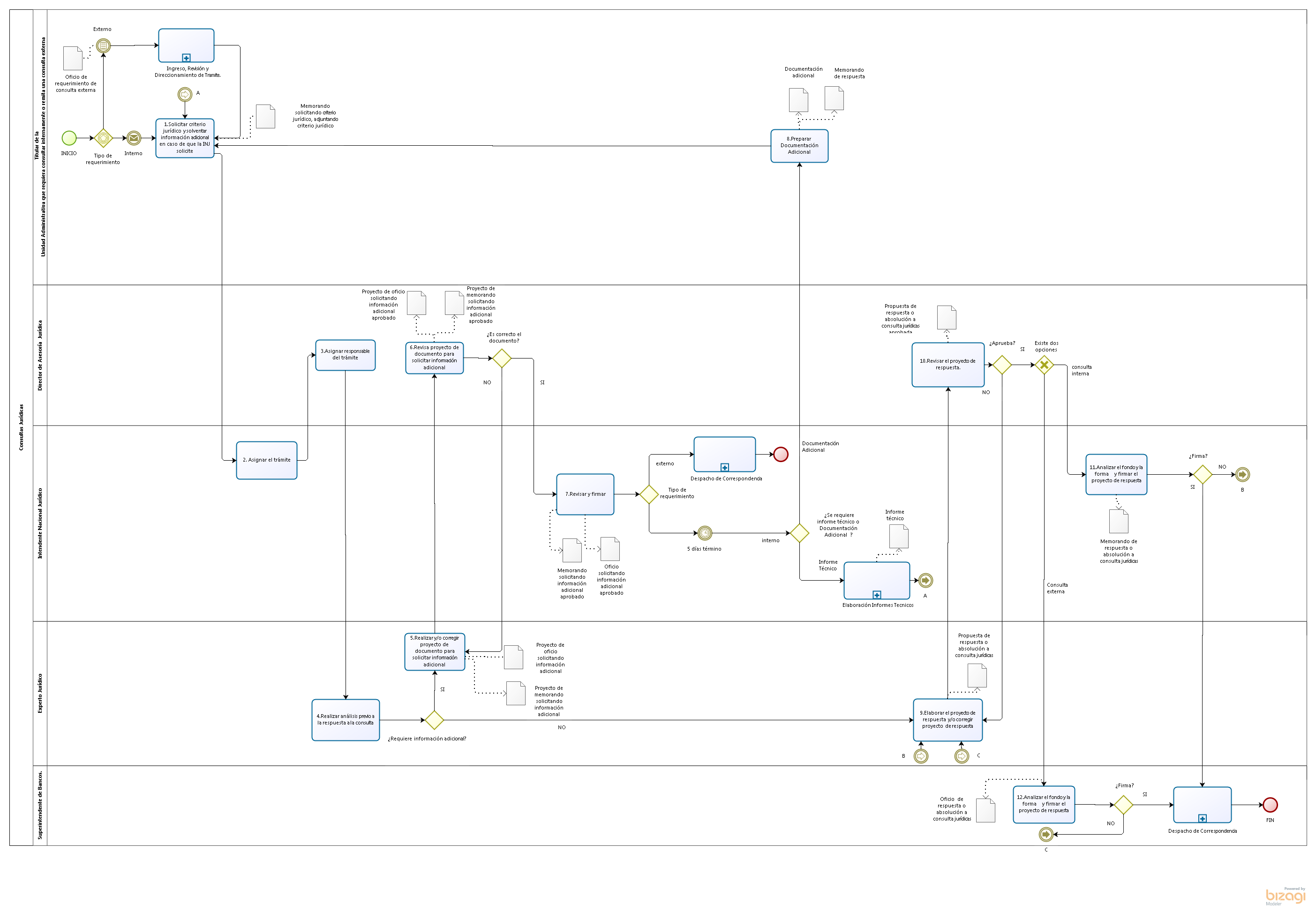 